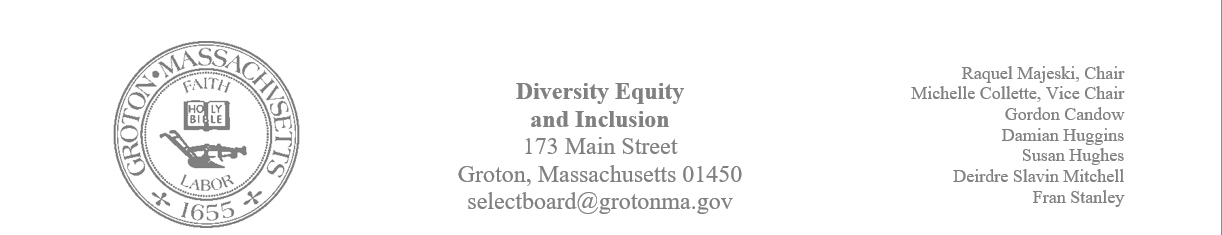 Regular Session MinutesDate/ Time: January 30, 2024 Location: Town HallHandouts: Minutes from January 9, 2024 RSJG MLK Celebration Debrief Women’s History Celebration (Draft) Members Attending: Michelle Collette, Raquel Majeski, Deirdre Slavin – Mitchell, Fran Stanley, Damian Huggins and Susan HughesMembers not in attendance: Gordon CandowGuest:  Natasha Huggins: Megan Donovan: Prescott Community CenterCall to Order: 4:03pmAgendaApprove minutesFran moved to approve the minutes from January 9th Michelle seconded the motionThe motion was unanimously approvedReview MLK CelebrationRaquel provided the debrief that the RSJG presented, and the committee agreed with their feedback. Discussion took place about accessibility to the timeline installation upstairs. Wayfinding was noted as a problem given that there weren’t arrows directing folks inside and throughout the event. Folks noted that water was not available throughout the event. Begin planning for Women's History MonthAfter discussing the draft of plans, the committee decided not to move forward with a women’s history month event. Member Susan Hughes will work with the library to obtain resources to inform women’s history month.Raquel will submit a list of children’s literature that informs Women’s History MonthBegin planning for JuneteenthThe committee discussed having an opportunity to host a conversation about Juneteenth at the Prescott Center on Sunday, Juneteenth 16. Susan and Raquel will develop a framework on a coffee and conversationsThe Historical Society will do a reading at 6:00 pm on Wednesday, June 19th The committee discussed a community gathering that will take place behind the library. The following information was discussed:Damian will research kite flying and food/ food trucks Susan will write a blurb for the herald  We will organize music/ a concertFran will reserve the spaceThe committee will investigate 1860s children’s gamesDiscussion of Hidden Conversations Michelle suggested the following text for the committee to read: Unveiling America's Hidden Conversations  Meeting adjourned at 5:10pm 